Scoil Bhríde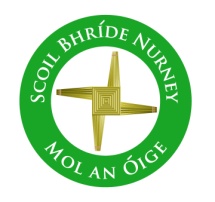 Nurney, Co. KildareTelephone: (045) 526767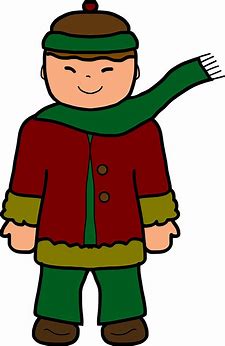 www.nurneyns.comsbnurney@gmail.com  28th September 2022Dear Parents/GuardiansPlease read both sides!!!In line with Public Health Advice, Schools have been asked to ensure that all classroom are well ventilated to limit the possible spread of infectious disease even during the Autumn and Winter months. Public Health Advice has asked schools when necessary to open doors and window vents to increase natural ventilation where possible. To minimize discomfort, they ask that such vents be opened above the schools heating systems (radiators etc) To view this Public Health Advice please click the following link:https://www.gov.ie/en/publication/ad236-guidance-on-ventilation-in-schools/ For that reason, we ask all parents to ensure that their children have good thermal under garments under their school uniform as we head into the Winter months. We would also ask all parents to ensure that their child comes to school prepared for all weathers as the staggered entry and exit to school buildings takes time and your child will be standing outside waiting their turn in all types of weather. Public Health advice also asks schools to bring the children outside more than usual. For that reason, they need to have the proper clothing for all weathers.As Dr. Thorpe’s Mum used to say “There is no such thing as bad weather, just bad clothing”GymnasticsA 4-week course of gymnastics classes for all pupils with a specialist instructor starts on October 10th. Payment of 6 Euro from each pupil is now due. Thanks.School AssemblyWell done to all our pupils who received well done awards over the last month for great lining up, working hard, following teacher instructions, playing fair and nice in our school and following in the footsteps of Jesus by showing kindness, compassion, respect, saying sorry and offering forgiveness. Congratulations to the following pupils who were pulled out of our “Well Done Award Prize Draw” Caoimhe – Senior Infants, Aidan – 2nd class, Ava – 4th class, Thomas – 5th classMoney outstanding for additional requirementsAll monies for additional requirements by now should be paid. Many thanks to those who have paid fully and on time as this allows us to purchase the necessary resources needed to give your child the best chance possible in their learning this year.Online paymentsIf you have not received any link for paying for items online, please let the school office know your child’s name and class and what online payment you wish to make and a new online link will be sent to you.Home Learning page on our school websiteIf your child has to isolate and stay out of school due to COVID-19, please go to the following link on our school website for the school work they would be doing at that time in class https://www.nurneyns.com/home-learning 4th Class Annual Cycle Safety Training Course A seven-week course for 4th class started Thursday September 8th. Payment of 10 Euro from each 4th class pupil is now due. Thank you.SwimmingA six-week course of swimming classes in K-Leisure Athy for 6th class starts on September 21st. Payment of 50 Euro from each 6th class pupil is now due. Thank you.A six-week course of swimming in K-Leisure Athy for all other senior classes will start as follows:5th class – November 9th 20224th class – February 22nd 20223rd class – April 26th 2023Dates for your diary6th class field trip to Athy Community College – September 30th School Photographer – October 6th 2022Welcome back to school mass – 7th October @ 10am School closes at 2pm on October 18th for all pupils to facilitate a staff meeting and fire safety training. The bus has been told. School closes at 12:30pm on December 16th for all pupils as staff must attend Department of Education training in the New Primary Language Curriculum. The bus has been told.School Book Fair –Spring 2023; risk assessment pendingThe Parish wishes to inform you that Communion for families with children in 2nd class will be May 13th 2023 @ 11:30am in Nurney ChurchThe Parish wishes to inform you that Confirmation for families with children in 6th class will be March 25th @ 12 midday in Nurney ChurchWednesday Note and school information also availableon www.nurneyns.comThank you for your co-operation with the above.______________________________Dr. Vinny Thorpe – Principal Ed.D (SL) M.Ed (SL), MA.Comp.Mus, H.Dip.Prim.Ed, H.Dip.Mus.Tech, P.Grad.Dip.Ed.St(SEN), B.Mus.Ed(H.Dip.Ed), Dip.Mus.Ed, T.Dip.ICT